FOR OFFICE USE ONLY                FOR OFFICE USE ONLY                 Ref No:Received: Acknowledged:  Acknowledged:  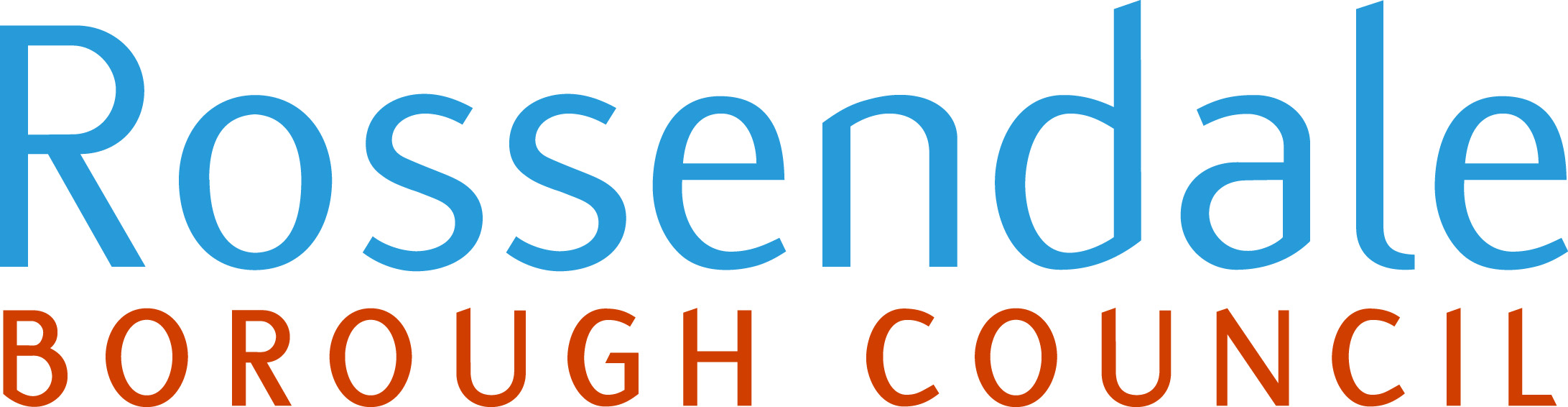 Self-Build: Register of InterestGroup EntryRossendale Borough CouncilBackgroundIf you are interested in building or commissioning your own home in Rossendale, please fill in this form to register your interest. You’ll need to meet the Government’s criteria below and complete this form. All members of the Group/Association should provide their address details as part of the Appendix with a representative of the Association signing this form. Please provide as much information as possible but don’t be put off filling in the form if you can’t answer all the questions. Eligibility to registerTo be eligible for entry in the register you need to meet the Government’s criteria below:be aged 18 or over;be a British citizen, a national of an EEA State other than the United Kingdom, or a national of Switzerland; andthe property will be your main residence.1. Please indicate if your Group meet all of the Government’s criteria (see above) for entry in the register for self-build housing.Yes                    No     Declaration:  I confirm that the Association meet the Government’s criteria for entry in the register for self-build. Signed ……………………………………. …….Date ……………………………………………….Association details 2. Title of Association3. Address4. Postcode5. Telephone/Mobile6. Email Address7. Please tick this box to confirm that you are seeking to occupy serviced plots of land in Rossendale to occupy as your main residences. 8. Do you want to be kept informed about Rossendale Borough Council’s Local Plan?Yes                   No                                                    9. How would you describe your level of interest in a self-build? (Scale 1-5, 1 definitely interested, 5 slightly interested)1                   2                  3                   4                     5    10. What are your main reasons for wanting to self-build? (please tick the most appropriate boxes)Want to physically build our own houses        Want to influence the design    Want homes that have low running costs              Want to be part of building a community    Want a home that we can afford Want an environmentally low-impact scheme     Other (please give details) 11. Have there been any constraints which have prevented you self-building so far? Availability of a site    Access to finance    Availability of a suitable builder     Other (please give details)Location 12. What is your main reason for wanting to self-build in Rossendale? (please tick the most appropriate boxes)Currently live in Rossendale   Previously lived in Rossendale    Have relatives in RossendaleConvenient for workLike the areaOther (please give details)13. Have you registered your group on any other local authority’s self-build registers?No     Yes (please give details) 14. Within Rossendale, in order of preference, please rank up to three settlements where you would be interested in self-building (Rank 1-3, 1 preferred location, 3 least favourite).Bacup                                                                        LovecloughBritannia                                                                    RawtenstallEdenfield                                                                   ShawforthFacit                                                                          Stacksteads    Goodshaw                                                                 WaterfootHaslingden                                                                WeirHelmshore                                                                 WhitworthOther (please give details)15. Our preferred location would be:Urban           Suburban    Village          Rural            16. How important is it to have good transport links nearby?Very                Reasonably    Not very          Not at all          Type of Plot and Property17. What size of plot are you interested in?Single plot                                                    Medium sized plot (5-9 dwellings)                Large sized plot (10 or more dwellings)       Other or undecided (please give details)    18. What type of plot are you interested in?Plot only – no servicing or planning approvalServiced plot with outline planning approvalServiced plot with full planning approval                               Full DIY self build – designed and fully built by group      Part self build – designed and partly built by groupDesign only self build – your groups design built by a contractor    Other or undecided (please give details)19. Are you interested in a wider community / collective self-build scheme?Yes     No       Undecided (please give details)20. Are you interested in a full ownership or shared equity scheme?Full ownership    Shared equityUndecided (please give details)21. What type of property are you interested in building? (tick all as appropriate)Detached                Semi-detached    Terraced               22. What type of outside space would you require?Only outside shared space     A small garden or balcony    A large garden                       23. What type of parking would you require per property?No parking space required    Space for one car                  Space for two cars                 Other (please give details)24. How many people, on average, are in each household? (please indicate numbers)AdultsChildren under 18    25. How many bedrooms would you require per property? (please indicate number of households for each category) 12345 or more     Financial Position26. What is your annual family income? (please indicate number of households in each category)Less than £5,000                                                       £50,000 - £69,999£5,000 - £9,999                                                         £70,000 - £99,999£10,000 - £19,999                                                     £100,000 or more           £20,000 - £29,999                                                     Prefer not to disclose    £30,000 - £49,999    27. What is the maximum amount members have saved and could definitely afford to pay as a deposit or for the whole build without borrowing additional finance? (please indicate number of households in each category)  Less than £5,000                                                       £75,000 - £99,999£5,000 - £9,999                                                         £100,000 - £149,999£10,000 - £24,999                                                     £150,000 - £199,999£25,000 - £49,999                                                     £200,000 or more£50,000 - £74,999                                                     Prefer not to disclose    28. Please indicate the maximum mortgage amount members could realistically access from a bank or building society (please indicate number of households in each category)Less than £50,000                                                     £200,000 - £299,999£50,000 - £99,999                                                      £300,000 or more£100,000 - £149,999                                                  Prefer not to disclose    £150,000 - £199,999    Getting started29. How long would it take your group to start on site if plots became available?  Under 6 months                                                          18 - 24 months    6 - 12 months                                                              Over 24 months      12 - 18 months30. How long do you expect it to take to complete and occupy your self-build? Less than 1 year                                                        3 - 4 years    1 – 2 years                                                                 Over 4 years2 - 3 years                                                                  Don’t know    Comments or queriesIf you have any comments or queries about this registration please put them below. Data ProtectionWe won’t pass identifiable information from the Register on to anyone outside the Council without the written consent of the person who has registered their details.DisclaimerThis information will be used to provide an indication of the demand for self-build housebuilding in Rossendale and allow the Council to develop policies and sites suitable for self-build development. It is not an application for planning permission, nor indicates that planning permission will be grantedFurther Information Please return this form and any accompanying information by email to forwardplanning@rossendalebc.gov.uk or post to:Self-Build Register Rossendale Borough CouncilForward PlanningThe Business CentreFutures ParkBacupOL13 0BBFurther information and copies of this form are available at www.rossendale.gov.uk/localplan.  If you have any queries please contact a member of the forward planning team at the address or email above or ring us on 01706 217777.